ORCID – Dit personlige forsker ID(…) ”Vigtigheden af at synliggøre din forskning kan ikke undervurderes. Hvad enten du benytter sociale medier eller udgiver din forskning i open access sammenhænge, er det dit valg. Derfor er det vigtigt at overveje, hvordan man kan styrke synlighed af sin egen forskning uden for forskningsverdenen.Når du arbejder med din synlighed er det lettere at udvikle forskningsfeltet ved at tiltrække samarbejdspartnere og derved udvide dit netværk. Tænk over: Hvem vil jeg gøre min forskning synlig overfor? Hvor langt vil jeg nå ud i min formidling? Og vil jeg være synlig såvel i forsknings- som i praksisverden?” (…)(Kilde: startpublicering.nu – Hvordan gør jeg min forskning synlig)Medio oktober 2012 lanceredes ORCID, Open Researcher & Contributor ID (http://orcid.org) og de danske universiteter (AU, DTU, RUC, AAU, SDU, CBS, UCViden, Kulturministeriets institutioner/KB) præsenterer hermed denne unikke mulighed for et personligt forsker ID til dig og dine forskningspublikationer. Det er frivilligt at oprette et ORCID, men nedenfor skitseres nogle af de mange fordele ved ORCID.Fordele ved ORCID – What’s in it for me?Fordelen ved ORCID er at det er et vedvarende ID. Det vil sige at det vil følge dig både ved skift mellem afdelinger på universitetet, og ved skift til et andet universitet. Med ORCID har tidsskrifter, forlag, forskningsfonde etc. samt brugere af disse lettere ved at skelne forfattere fra hinanden. – Og du vil som forsker optimere muligheden for at blive tilknyttet forskning, publikationer, projekter m.v. korrekt.Med ORCID bliver det for første gang muligt at implementere et forsker-ID, som er uafhængigt af de konkurrerende kommercielle interesser og understøttes af dem alle. ORCID kan derfor anvendes lokalt, globalt og langsigtet. ORCID tilbyder fordele til såvel forskerne som til universiteternes administrative enheder. Data fra ORCID-infrastrukturen kan integreres med forskningsregistreringssystemer (eksempelvis Pure), og gør det bl.a. nemmere at importere publikationsposter fra andre systemer til Pure. Opret dit ORCID via PureSom noget nyt i Pure, er det nu muligt at oprettet dit ORCID her. Det er såre simpelt; klik på Rediger profil i backend af Pure og klik herefter på knappen Tilføj eksisterende ORCID ID, så bliver du sendt videre til orcid.org hvor du kan oprette et ORCID.Har du spørgsmål til ORCID eller det danske implementeringsprojektet, kontakt da [Indsæt relevante kontaktinformationer] 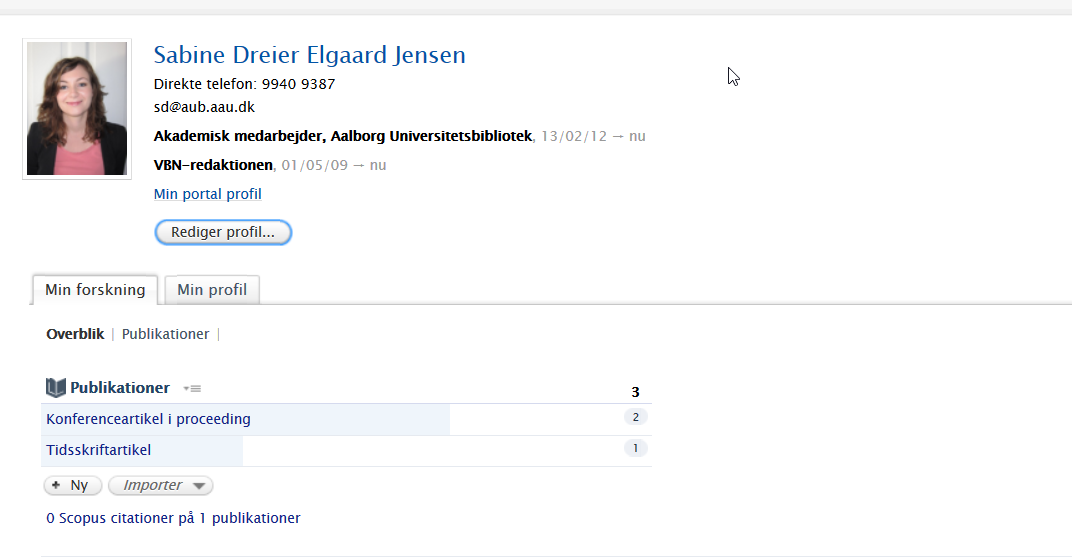 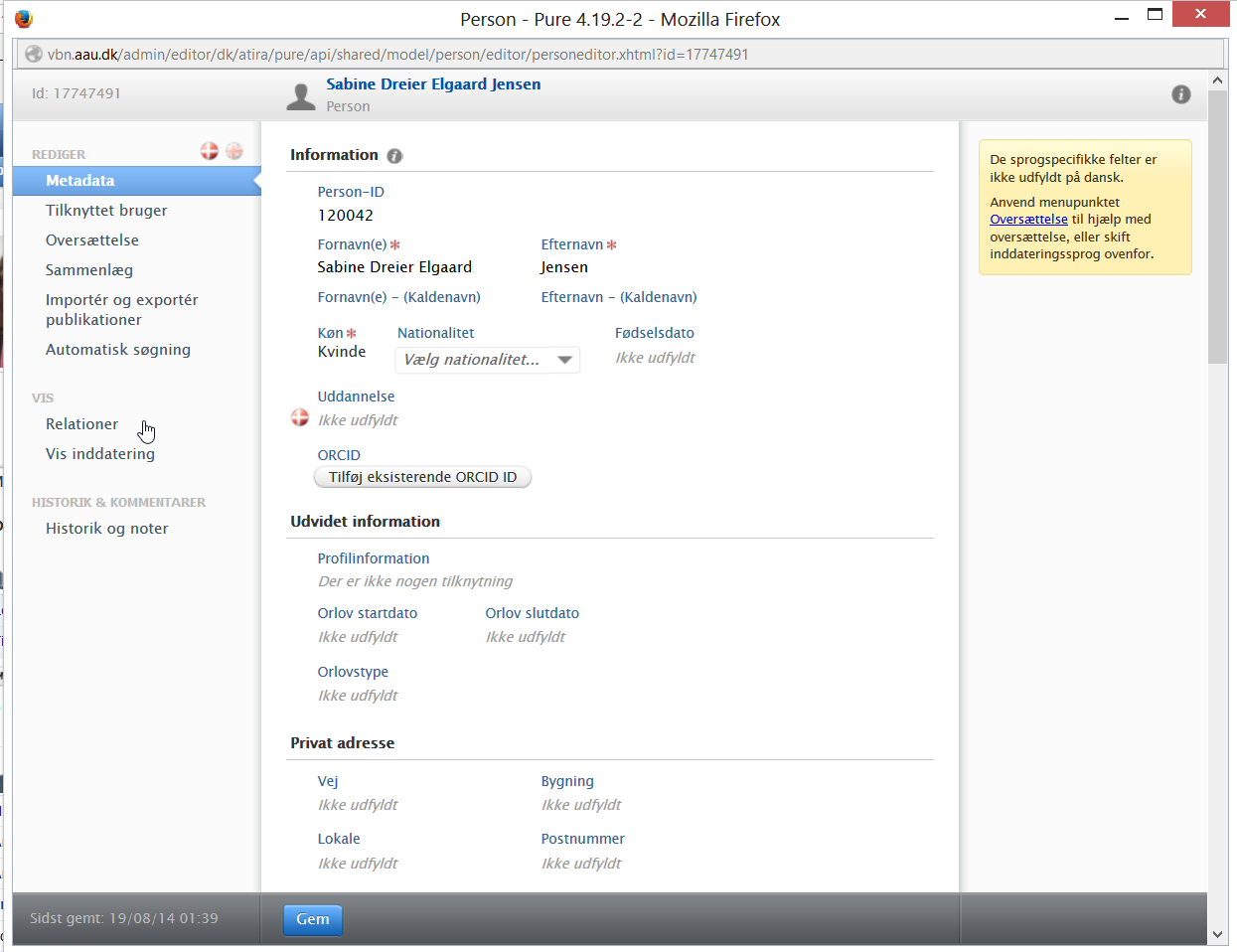 